«СОГЛАСОВАНО»ПрезидентОбщероссийскойобщественной организации«Российский Танцевальный Союз»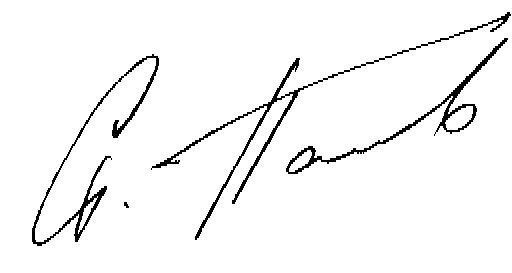 С.Г.ПоповЭКЗАМЕНАЦИОННЫЕ  ВОПРОСЫ  ПО  ПРАВИЛАМ  СОРЕВНОВАНИЙ1.	Какие основные разделы включают Правила соревнований по спортивным танцам?2.	Какие спортивные дисциплины определяются в международных  спортивных танцах?3.	Какие виды соревнований определены в международных спортивных танцах?4.	Какие формы проведения соревнований существуют в спортивных танцах?5.	Какой характер соревнований может быть в спортивных танцах?6.	Какие способы проведения соревнований бывают в спортивных танцах?7.	Какой статус соревнований может быть по спортивным танцам?8.	Какой  ранг соревнований может быть по спортивным танцам?9.	Какие структуры могут быть организаторами соревнований по спортивным танцам?10.	По каким параметрам определяется руководство организацией соревнований?11.	Кто осуществляет общее руководство соревнованиями?12.	На кого возлагается непосредственное руководство проведения соревнований?13.	Что необходимо сделать организатору для того, чтобы определиться со статусом и рангом соревнований?14.	Какие регламентирующие документы необходимы для проведения соревнований?15.	Чем определяется порядок проведения турнира?16.	Кем утверждается План-сценарий?17.	Обязательно ли проводить парад  участников в начале соревнований?18.	Если предусмотрено представление пар в финале, то объявляются:19.	Обязательно ли представление судейской коллегии перед началом соревнований?20.	При представлении судейской коллегии в начале соревнований объявляются:21.	При подведении итогов соревнований представление финалистов включает:22.	В каких костюмах проводится церемония награждения?23.	Могут ли быть допущены пары возрастной категории Молодёжь-1 до соревнований Взрослых?24.	Какие из нормативно-программных документов являются основными для развития вида спорта в спортивно-танцевальных коллективах?25.	По теории спорта, какие классы или разряды относятся к понятию массовый спорт?26.	Допуск участников на соревнования проходит:27.	Участники соревнований обязаны:28.	К кому должен обратиться участник соревнований при невозможности по какой-либо причине продолжать выступление?29.	Какие нашивки разрешены на костюмах участников соревнований?30.	Возможна ли реклама организаторов соревнований на номерах участников?31.	Действия главной судейской коллегии при нарушении участником требований по костюмам?32.	Если команда (участники соревнований танцевального коллектива) не имеют своего официального представителя, кто может выполнять его обязанности?33.	Могут ли представители команд одновременно быть судьями данного соревнования?34.	К кому может обращаться представитель команды по текущим вопросам проведения соревнований?35.	Какие могут быть санкции при нарушении представителем команды Правил соревнований?36.	Кем и как назначается судейская коллегия соревнований?37.	От чего зависит формирование состава судейской коллегии соревнований?38.	Кто входит в состав судейской коллегии соревнований?39.	Возможно ли изменение состава судейской коллегии во время проведения соревнований?40.	Кто входит в состав Главной судейской коллегии соревнований?41.	Кто составляет и координирует план-сценарий проведения соревнований?42.	Кто принимает решения по всем спорным вопросам проведения соревнований?43.	Кто контролирует выполнение участниками правил по программе сложности исполняемых фигур, элементов, технических действий и принимает решение о замечаниях, предупреждениях и снятии с соревнования пар, превышающих программу сложности?44.	Кто принимает решение о снятии с соревнований участников, допустивших нарушение требований Правил соревнований и допускающих грубость или иные поступки, не совместимые с этическими нормами?45.	Кто контролирует работу судейской коллегии соревнований?46.	Кто принимает решение о снятии с соревнований членов судейской коллегии за неэтичное поведение, препятствующее проведению соревнований, или постоянно нарушающих Правила соревнований?47.	Кто рассматривает протесты от представителей и принимает по ним решения?48.	Кто принимает решение о временном перерыве или прекращении соревнований при обстоятельствах, которые мешают их нормальному проведению?49.	Кто представляет отчетную документацию о соревновании в организацию, осуществляющую общее руководство соревнованиями50.	Как принимаются решения  главной судейской коллегии?51.	Где располагается главная судейская коллегия во время выступления танцоров?52.	Кто определяет персональный состав бригад судей?53.	Кем назначается Главный судья соревнований?54.	Кто координирует работу Главной судейской коллегии соревнований?55.	Кто руководит соревнованиями, отвечает за их проведение в соответствии с Правилами и Положением о соревнованиях?56.	Кому главный судья соревнований может перепоручить некоторые из своих обязанностей?57.	Кто проверяет готовность сооружения к соревнованиям?58.	Кто принимает решение о замене любого члена судейской коллегии, не имеющего возможности продолжить работу?59.	Кому должен сообщить главный судья соревнований о неявке, опоздании назначенных судей?60.	Кто принимает решение о последовательности турниров по классам, возрастам и видам соревнований; по предварительным турам; по количеству заходов; по числу пар, выводимых в следующий тур?61.	Какими регламентирующими документами руководствуется главный судья по числу пар, выводимых в следующий тур?62.	Имеет ли главный судья право требовать от судей изменения их оценок выступления пар63.	Имеет ли право главный судья изменять условия проведения соревнований, установленные Правилами и Положением о соревнованиях64.	Кто визирует протесты поданные представителями команд?65.	Кто принимает решение о проведении совещаний судейской коллегии, при необходимости совещаний представителей команд?66.	В какой инстанции могут быть обжалованы действия главного судьи и в какой срок?67.	Кем назначается Главный секретарь соревнований?68.	Кто ведёт протоколы совещаний судейской коллегии, заполняет протоколы по нарушениям и визирует их?69.	Кто руководит работой секретариата и координирует её?	70.	Кому Главный секретарь соревнований может поручить провести организационное совещание членов секретариата соревнований, распределить круг их обязанностей, провести необходимый инструктаж?71.	Кто проверяет подготовку документации необходимой для проведения соревнований, наличие инвентаря и оборудования необходимого для работы секретариата и арбитров?72.	Кто проверяет наличие наградного материала в соответствии с Положением о соревнованиях и организует секретариат для подготовки наградного материала и процедуры награждения?73.	Кто и с кем  решает спорные вопросы по допуску участников?74.	Кто контролирует распределение секретариатом танцевальных пар по заходам в процессе соревнований?75.	Кому может поручить Главный секретарь давать информацию о первых турах и о результатах предварительных туров до начала следующего этапа соревнований?76.	Какие документы обязан визировать главный секретарь соревнований?77.	Из состава какой организационной структуры назначается заместитель главного судьи соревнований?78.	Кто обеспечивает подготовку танцевальной площадки, соответствующую техническим требованиям проведения соревнований по площади и освещенности; подготовку инвентаря и оборудования, необходимых для проведения соревнований; готовит наградной материал?79.	Кто контролирует музыкальное сопровождение в соответствии с установленными темпами мелодий для соревнований по спортивным (бальным) танцам, отвечающее характеру исполняемых танцев?80.	Кто координирует работу коменданта, судьи-информатора, судьи на музыкальном сопровождении, судей при участниках?77.	Кто отвечает за наличие «аптечки первой помощи»?78.	Из состава какой организации назначается комендант соревнований?79.	Какой организацией или кем назначаются арбитры соревнований?80.	В соответствии с какими регламентирующими документами происходит назначение арбитров на соревнования?81.	Кого не имеют право оценивать арбитры соревнований?82.	Какой количество арбитров должно быть при оценке соревнующихся?83.	За какое время до начала соревнований арбитр обязан объявить о своем прибытии главному судье соревнований?84.	Кому и какой документ должен предъявить арбитр перед началом соревнований?85.	Какой информацией обязан руководствоваться арбитр в процессе оценки исполнительского мастерства танцоров?86.	Какие документы обязан визировать арбитр соревнований?87.	К каким документам не имеет права обращаться арбитр соревнований?88.	Имеет ли право арбитр в течение мероприятия высказываться о результатах выступления участвующих в соревновании пар?89.	Арбитр во время оценки исполнительского мастерства не имеет право:90.	Когда и где арбитр не имеет право пользоваться мобильным телефоном, пейджером, планшетом и т.п.?91.	Когда арбитр имеет право общаться с участниками, тренерами, представителями команд?92.	Может ли арбитр во время оценки исполнительского мастерства обращаться к Главной судейской коллегии?93.	Какой организацией или кем назначается секретариат соревнований?94.	В соответствии с какими регламентирующими документами назначается секретариат соревнований?95.	Под чьим непосредственным руководством работает секретариат соревнований?96.	В какое время члены секретариата обязаны прибыть к месту проведения соревнований?97.	Кто входит в состав секретариата соревнований?98.	Могут ли операторы компьютерной обработки результатов соревнований подменять работу судей-секретарей счетной комиссии?99.	Может ли Председатель счётной комиссии выполнять обязанности зам. главного секретаря соревнований?100.	Какое количество судей-секретарей на регистрации должно быть на соревнованиях?101.	Какими документами руководствуются судьи-секретари на регистрации?102.	Кто несёт ответственность перед главной судейской коллегией и участниками соревнований за соответствие выданных номеров поданным заявкам?103.	Кто отвечает за равномерный разброс пар по постоянным заходам?104.	Кому передаются обработанные заявки на участие в соревнованиях?105.	От кого должна быть представлена информация судьям-информаторам о количестве танцевальных пар, городов, спортивных организаций и танцевальных коллективов, принимающих участие в соревнованиях?106.	Какими документами руководствуются судьи-секретари счётной комиссии?107.	Кем составляется итоговый протокол соревнований?108.	Кто представляет информацию о ходе соревнований?109.	Кто собирает оценочные листы у арбитров?110.	Кто сообщает главному судье обо всех случаях неправильного или неполного заполнения оценочных листов арбитрами, а также выставления ими дублирующих мест в финале?111.	Кто готовит наградной материал и процедуру награждения?112.	Кто несёт полную ответственность перед главной судейской коллегией за сохранность заявок участников, наличие оценочных листов арбитров, протоколы хода соревнований и итоговые протоколы?113.	В каком случае судьи-секретари счётной комиссии имеют  право обращаться к арбитрам в момент оценки танца и совмещать свои обязанности с другими функциями судейской коллегии соревнований?114.	В соответствии с какими обязанностями работает Оператор компьютерной обработки результатов соревнований?115.	Из Коллегии судей какой организации назначаются Судьи при участниках?116.	Какое количество судей при участниках должно работать на соревнованиях?117.	Какой регламентирующий документ является основным для судей при участниках?118.	В какое время начинают работу судьи при участниках?119.	Кто организует прием и размещение участников?120.	Кто обязан следить за чистотой и качеством покрытия танцевальной площадки?121.	Кто при необходимости помогает организовать разминку участников на площадке для соревнований?122.	Кто организует участников для торжественного открытия соревнований?123.	Кто следит за порядком заходов и количеством пар на площадке?124.	Кто оказывает необходимую помощь участникам?125.	Кто осуществляет связь между участниками и главной судейской коллегией?126.	Кто организует процедуру награждения финалистов?	127.	В каком случае судьи при участниках имеют  право совмещать свои обязанности с другими функциями судейской коллегии соревнований?128.	Какой организацией назначается судья на музыкальном сопровождении (звукооператор)?129.	Какими документами руководствуется судья на музыкальном сопровождении?130.	Какой организацией назначается судья-информатор (ведущий)?131.	Какими документами руководствуется судья-информатор (ведущий)?132.	Какие этапы соревнований может включать порядок их проведения?133.	Кем определяется количество пар отбираемых в следующий тур соревнований?134.	Какое количество пар может быть определено для выведения в следующий тур соревнований?135.	Какое количество пар может участвовать в финале и в соответствии с какими Правилами это определяется?136.	По какому показателю может определяться количество пар на танцевальной площадке?137.	Почему оптимальным вариантом с точки зрения профессионального спортивного подхода является проведение каждого предварительного этапа турнира в постоянных заходах?138.	Как должен проводиться разброс пар по заходам?139.	При музыкальном сопровождении допускается ли использование музыки в стиле диско?140.	Соревновательный музыкальный темп танца Медленный вальс и длительность его звучания на турнире:141.	Соревновательный музыкальный темп танца Танго и длительность его звучания на турнире:142.	Соревновательный музыкальный темп танца Венский вальс и длительность его звучания на турнире:143.	Соревновательный музыкальный темп танца Медленный фокстрот и длительность его звучания на турнире:144.	Соревновательный музыкальный темп танца Квикстеп и длительность его звучания на турнире:145.	Соревновательный музыкальный темп танца Ча-ча-ча и длительность его звучания на турнире:146.	Соревновательный музыкальный темп танца Самба и длительность его звучания на турнире:147.	Соревновательный музыкальный темп танца Румба и длительность его звучания на турнире:148.	Соревновательный музыкальный темп танца Пасодобль и длительность его звучания на турнире:149.	Соревновательный музыкальный темп танца Джайв и длительность его звучания на турнире:150.	По какому принципу отбираются пары в квалификационных предварительных турах?151.	Кем определяется количество пар, отбираемых судьёй в каждом заходе в предварительных турах?152.	Как действует арбитр, если он увидел, что пара превышает программу сложности исполняемых фигур?153.	Какие действия должны быть выполнены членами судейской коллегии, если два арбитра в одном танце отметили пару буквой “D”?154.	В каких случаях, возможно, вывести в следующий тур больше установленного количества пар?155.	В каких случаях возможно вывести в следующий тур меньше установленного количества пар?156.	В каких случаях допускается Перетанцовка пар, если у них в соревнованиях определяется равный результат?157.	Когда арбитр имеет право поставить двум парам одинаковые места?158.	Как проходит оценка арбитрами исполнительского мастерства?159.	По каким критериям проходит сравнение исполнительского мастерства танцевальных пар?160.	Что входит в понятие критерия «Основной ритм движения»?161.	Что входит в понятие критерия «Тайминг»?162.	Что входит в понятие критерия «Техника работы ног и стопы»?163.	Что входит в понятие критерия «Линии корпуса»?164.	Что входит в понятие критерия «Динамика»?165.	Что входит в понятие критерия «Музыкальность»?166.	Когда ошибки в «Основном ритме» могут быть компенсированы отсутствием ошибок по другим критериям?167.	Когда начинается и оканчивается оценка исполнения танца?168.	Какую оценку получит пара за танец, если она преждевременно прекратила его исполнение.169.	В каких случаях на оценку арбитра должны влиять: выступление пар в предыдущих турах и танцах, их титулы и звания, положение в рейтинг-листе?170.	Какие должны быть действия главной судейской коллегии, если пара нарушила требования программы сложности исполняемых фигур и элементов или танцует некорректно?171.	При нарушении Правил по программе сложности или некорректном поведении, в какой момент главная судейская коллегия объявляет об этом? 172.	Что в обязательном порядке необходимо при объявлении нарушения парой Правил соревнований?173.	Может ли главная судейская коллегия давать практические разъяснения представителям, тренерам, участникам по допущенным нарушениям в процессе своей работы в данном туре соревнований?174.	В каком случае паре объявляется предупреждение?175.	Какие действия судейской коллегии при объявлении паре предупреждения?176.	В каком случае пара может быть снята с соревнований?177.	Какое место и количество очков получает пара, если она снята с соревнований главной судейской коллегией?178.	Кем принимаются протесты по проведению соревнований?179.	Кем может быть подан протест по проведению соревнований, и в каком виде?180.	Чем должен быть обоснован протест по проведению соревнований?181.	В какой период  должен быть рассмотрен протест главной судейской коллегией?182.	Кто несёт ответственность, если содержание протеста вступает в разногласие с Правилами соревнований?183.	Какая документация должна сохраняться при подачи протеста?184.	Какой материал должен быть представлен при подаче протеста в контролирующий орган общественной организации?185.	Какие места для участников должны быть предусмотрены на соревнованиях?186.	Какие помещения и места необходимы для работы судейской коллегии?187.	Какая полезная площадь танцевального паркета должна быть для региональных рейтинговых турниров?188.	Какая полезная площадь танцевального паркета должна быть для первенств, чемпионатов, межрегиональных и всероссийских турниров?189.	Какая полезная площадь танцевального паркета должна быть для международных турниров?190.	Кому разрешается находиться в помещении (месте) для счётной комиссии?191.	Обязательным ли является наличие аппаратуры видеозаписи на официальных соревнованиях.192.	Какая из фигур или вариаций Медленного вальса не входит в международную базисную программу для начальных классов (“E”- Beginner; “D”- Novice,“C”- Advanced) и ювеналов? Выбор из 10 предложенных фигур и вариаций.193.	Какая из фигур или вариаций Танго не входит в международную базисную программу для начальных классов (“E”- Beginner; “D”- Novice,“C”- Advanced) и ювеналов? Выбор из 10 предложенных фигур и вариаций.194.	Какая из фигур или вариаций Фокстрота не входит в международную базисную программу для начальных классов (“E”- Beginner; “D”- Novice,“C”- Advanced) и ювеналов? Выбор из 10 предложенных фигур и вариаций.195.	Какая из фигур или вариаций Квикстепа не входит в международную базисную программу для начальных классов (“E”- Beginner; “D”- Novice,“C”- Advanced) и ювеналов? Выбор из 10 предложенных фигур и вариаций.196.	Какая из фигур или вариаций танца Ча-Ча-Ча не входит в международную базисную программу для начальных классов (“E”- Beginner; “D”- Novice,“C”- Advanced)? и ювеналов Выбор из 10 предложенных фигур и вариаций.197.	Какая из фигур или вариаций танца Самба не входит в международную базисную программу для начальных классов (“E”- Beginner; “D”- Novice,“C”- Advanced) и ювеналов? Выбор из 10 предложенных фигур и вариаций.198.	Какая из фигур или вариаций танца Румба не входит в международную базисную программу для начальных классов (“E”- Beginner; “D”- Novice,“C”- Advanced) и ювеналов? Выбор из 10 предложенных фигур и вариаций.199.	Какая из фигур или вариаций танца Пасодобль не входит в международную базисную программу для начальных классов (“E”- Beginner; “D”- Novice,“C”- Advanced) и ювеналов? Выбор из 10 предложенных фигур и вариаций.200.	Какая из фигур или вариаций танца Джайв не входит в международную базисную программу для начальных классов (“E”- Beginner; “D”- Novice,“C”- Advanced) и ювеналов? Выбор из 10 предложенных фигур и вариаций.